						                04.10.2022   259-01-03-383	В соответствии со статьей 31 Устава Уинского муниципального округа Пермского края, а также в целяхприведения нормативно-правового акта в соответствие с нормами законодательства, администрация Уинского муниципального округа Пермского края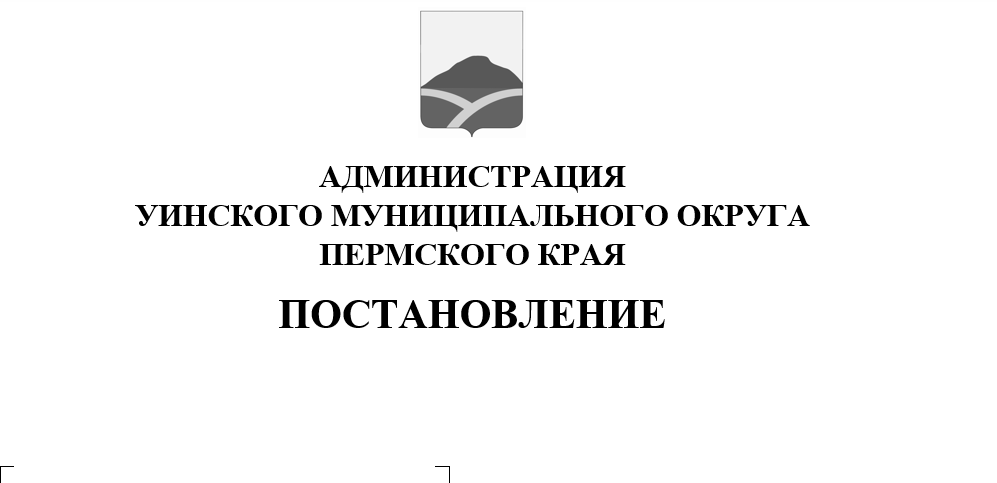 ПОСТАНОВЛЯЕТ:1. Внести изменения в административный регламент предоставления муниципальной услуги «Отнесение земель или земельных участков в составе таких земель к определенной категории земель или перевод земель или земельных участков в составе таких земель из одной категории в другую», утвержденный постановлением администрации Уинского муниципального округа от 24.03.2022 № 259-01-03-104,следующие изменения:1.1.  пункт 2.4 административного регламента изложить в новой редакции следующего содержания: «2.4. Срок предоставления муниципальной услугисоставляет:-не более 20дней со дня поступления ходатайства 
в управление имущественных и земельных отношений Уинского муниципального округа, в случае принятия решения 
об отнесении земельного участка или принятие акта о переводе земельного участка либо акта об отказе в отнесении земельного участка или акта об отказе в переводе земельного участка,- в течение десяти дней со дня поступления ходатайства, в случае возврата заинтересованному лицу ходатайства, не подлежащего рассмотрению, с указанием причин, послуживших основанием для отказа 
в принятии его для рассмотрения,- срок принятия решения о предоставлении муниципальной услуги составляет 3 (три) рабочих дня».2. Настоящее постановление вступает в силу со дня обнародования и подлежит размещению на официальном сайте администрации Уинского муниципального округа в сети (http://uinsk.ru).3. Контроль над исполнением постановления возложить на начальника управления имущественных и земельных отношений администрации Уинского муниципального округа Зацепурина Ю.В.Глава муниципального округа –глава администрации Уинскогомуниципального округа                                                              А.Н. Зелёнкин